STUDENT PICK-UP SHEET
Current School Year 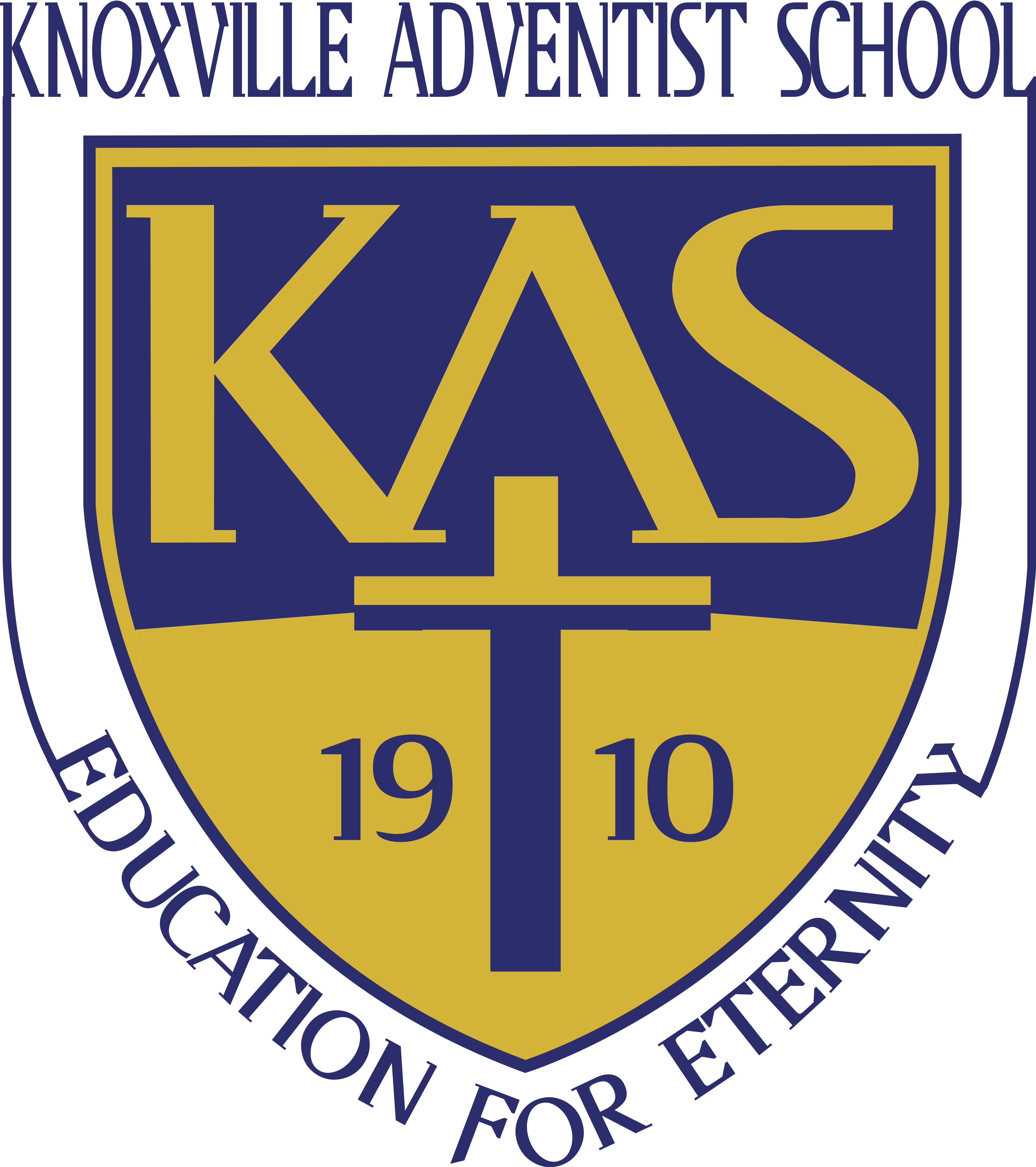 Please list the names and phone numbers of all individuals authorized to take your child(ren) off of school property.Student’s Names:	All exceptions to this list MUST be made in writing PRIOR to pickup. School policy will NOT allow changes to be phoned in to the school.Father’s printed name _________________________________________ Date_____________________Signature of Father _____________________________________________________________________ORMother’s printed name ________________________________________ Date_____________________Signature of Mother ____________________________________________________________________Driver’s NameDriver’s Phone NumberRelationship to Student